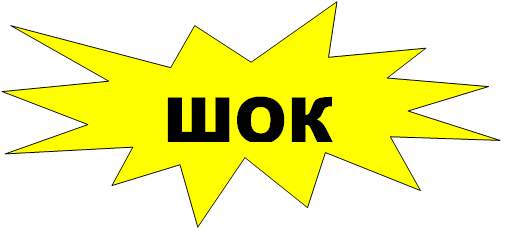 Школьное Общество КреативныхТема номера: Новости декабря 2019 г.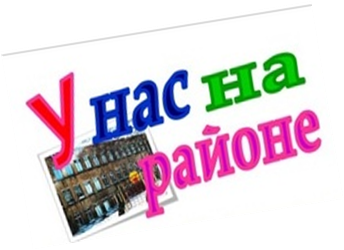 -Спортивный праздник «Красная гвоздика».-Как масленой неделе все блины ребята съели!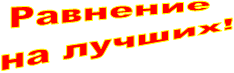 -Праздник «Классные девчонки».                                 -Акция «Дети улиц».Февраль-Март 2020 г.Спортивный праздник «Красная гвоздика».      23 февраля дети Есаульской школы-интерната приняли участие в спортивном празднике «Красная гвоздика». Праздник начали дети младшей группы с песней «Мы солдаты». Участвовали в соревнованиях две команды «Динамит» и «Голубые береты».      По сценарию команды должны отправиться в военный поход, собрать самое необходимое в рюкзак, с этим заданием ребята справились хорошо. Конкурсы усложнялись и команды с рюкзаками отправились по заминированному полю. В конкурсе «Медсестра» дети оказывали медицинскую помощь раненым, конкурсантам нужно было быстро наложить бинт на больное место. Как говорится «Война войной, а обед по расписанию», участники по очереди очищали картофель к жаркому. Между заданиями ребята из вокального кружка исполнили песни о службе, о солдатах.    Праздник прошел в праздничной атмосфере, обе команды победили, всех мальчишек поздравили с праздником и вручили сладкие подарки, все группы в теплой обстановке отведали чай со сладостями. 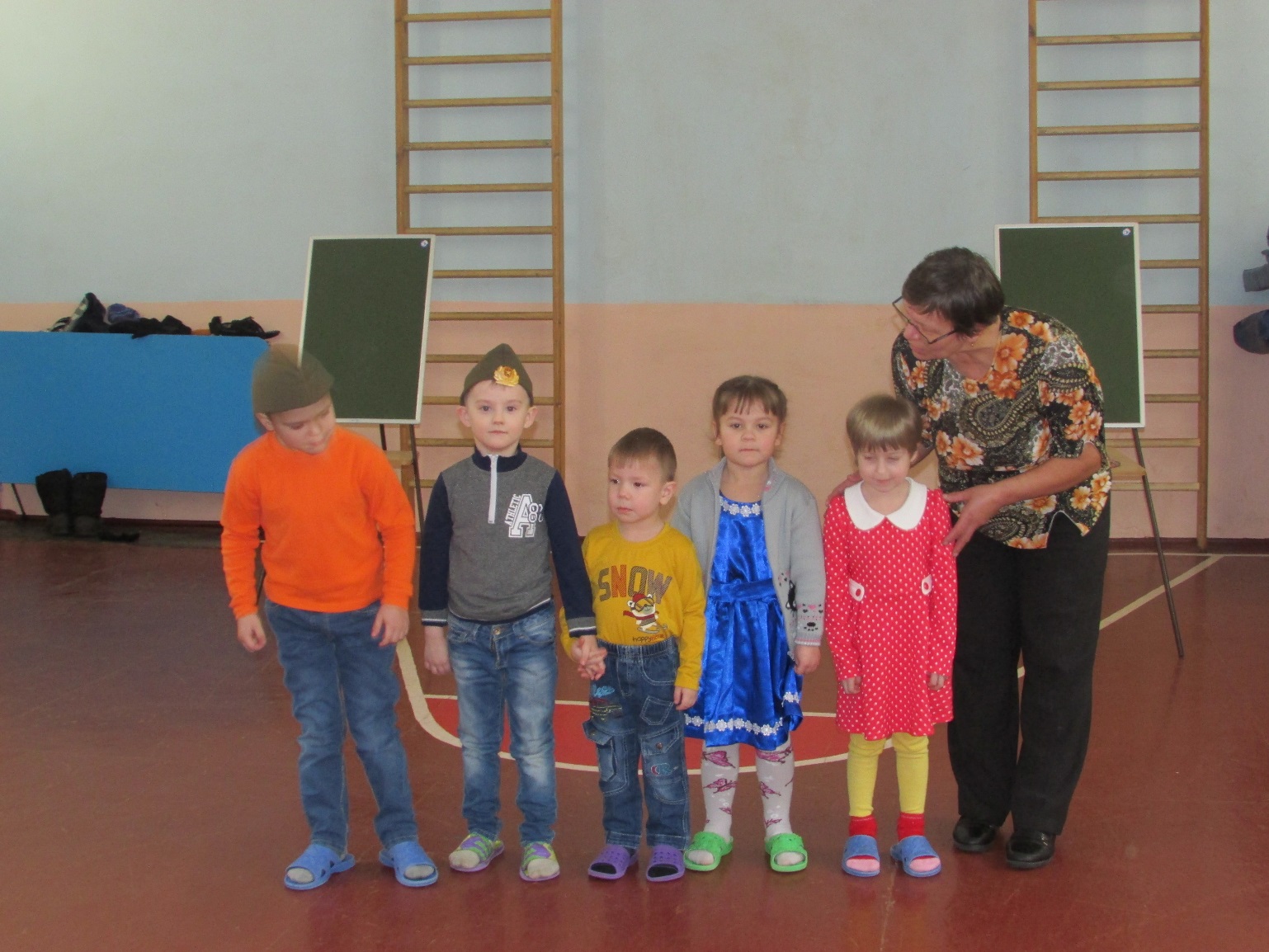 Команды отправились в поход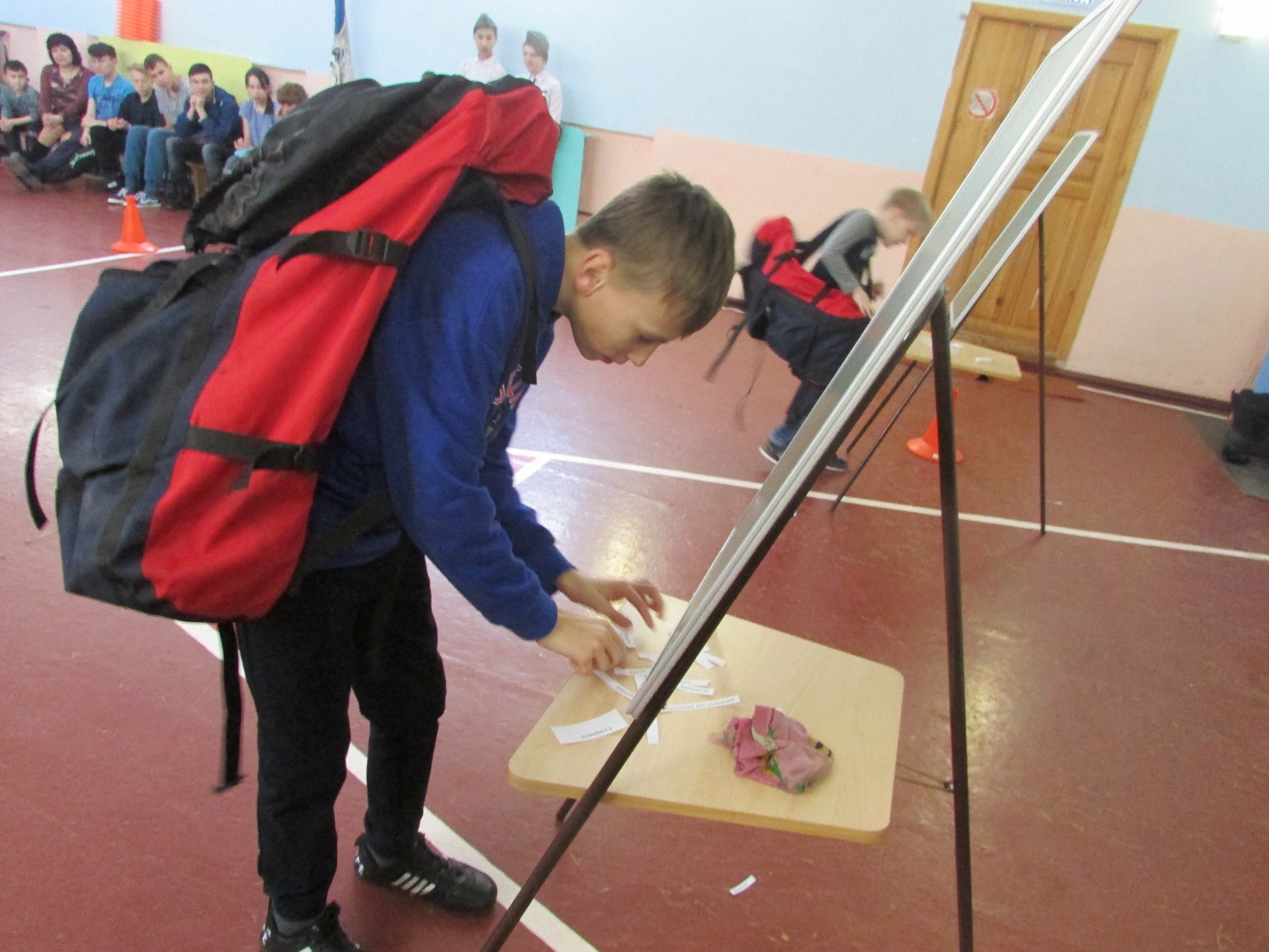 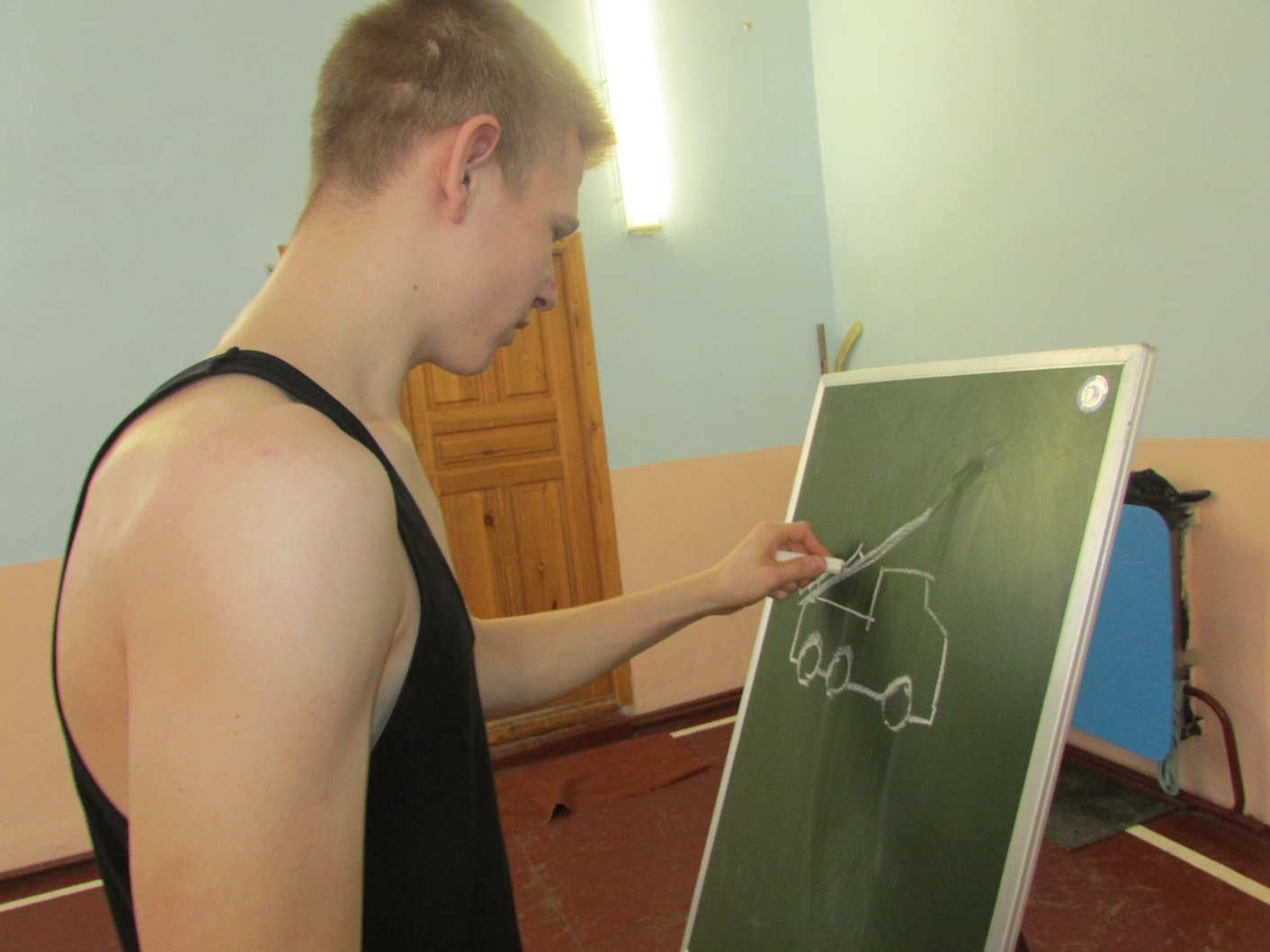 Техника левой рукой.Конкурс «Медбрат»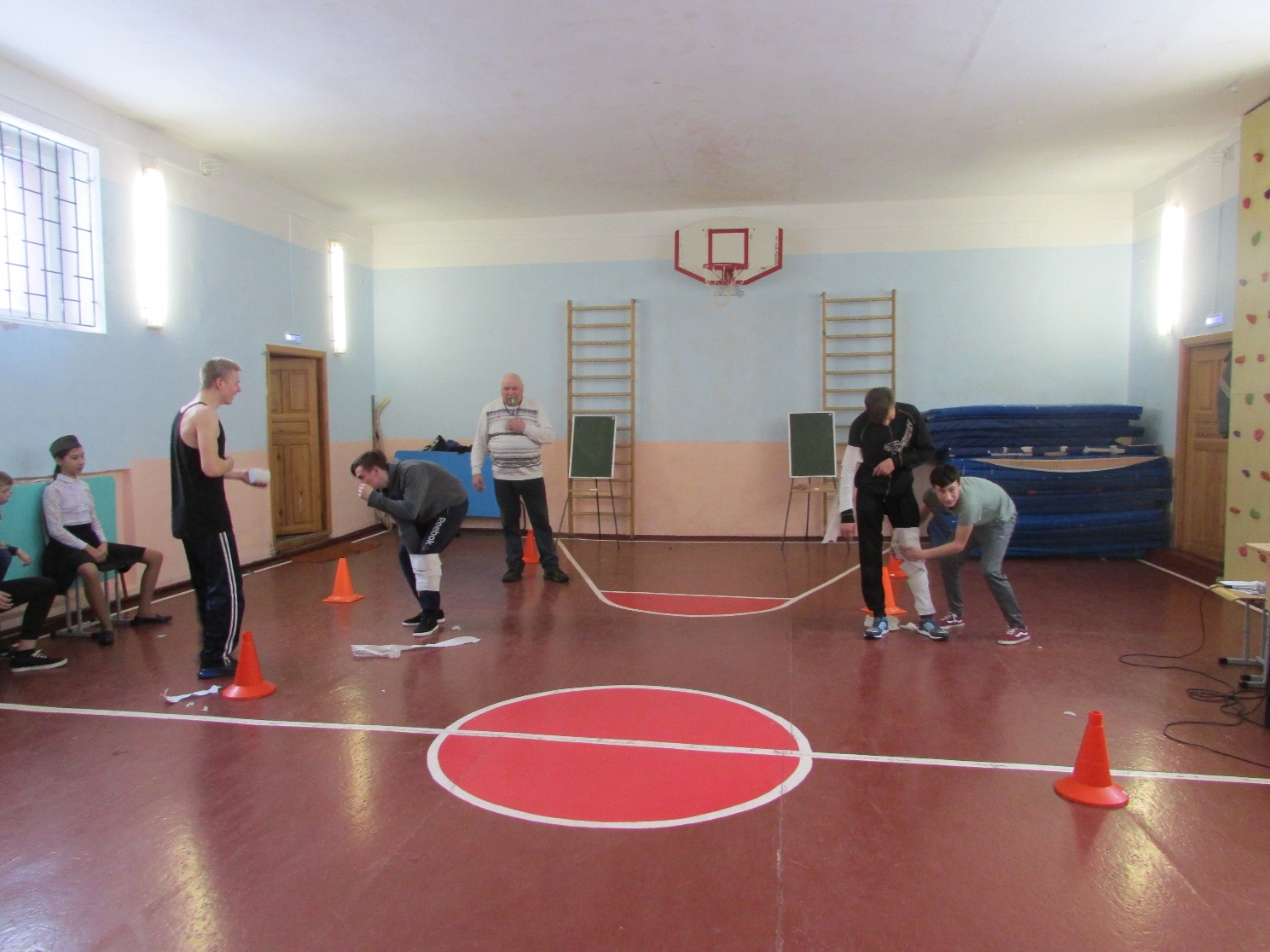 Поздравление девочек.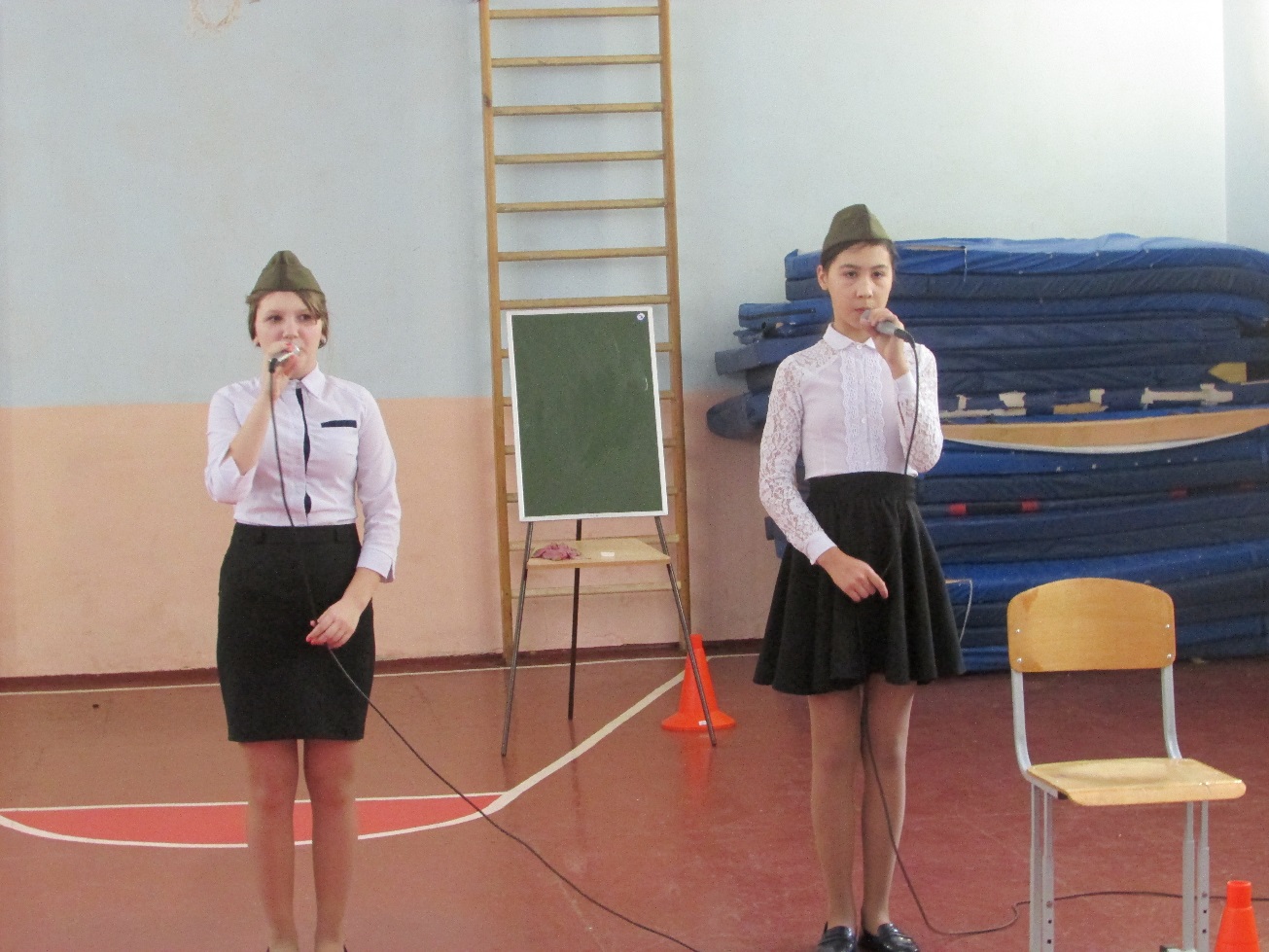 Как масленой неделе все блины ребята съели!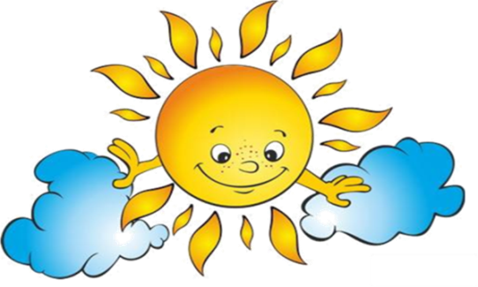   В прекрасный первый весенний день 1 марта в Есаульской школе-интернате состоялась широкая масленица. Дети очень любят этот праздник и всегда ждут его.   Дети вышли на улицу с призывами: «Масленицу встречаем, зиму провожаем, весну закликаем!». Встретила всех ребят разноцветная кукла масленицы Дуня. Ребята с азартом и весельем приняли участие в игрищах и конкурсах: «Веселые ледянки», «Петушиный бой», «Перетягивание каната», «Попади блином на сковороду», «Большая прыгалка».    По традиции в конце праздника сожгли куклу масленицы Дуню под слова детей: «Гори, гори ясно чтобы не погасло!». А после праздника в столовой ребят ждал горячий чай с блинами и сладостями. 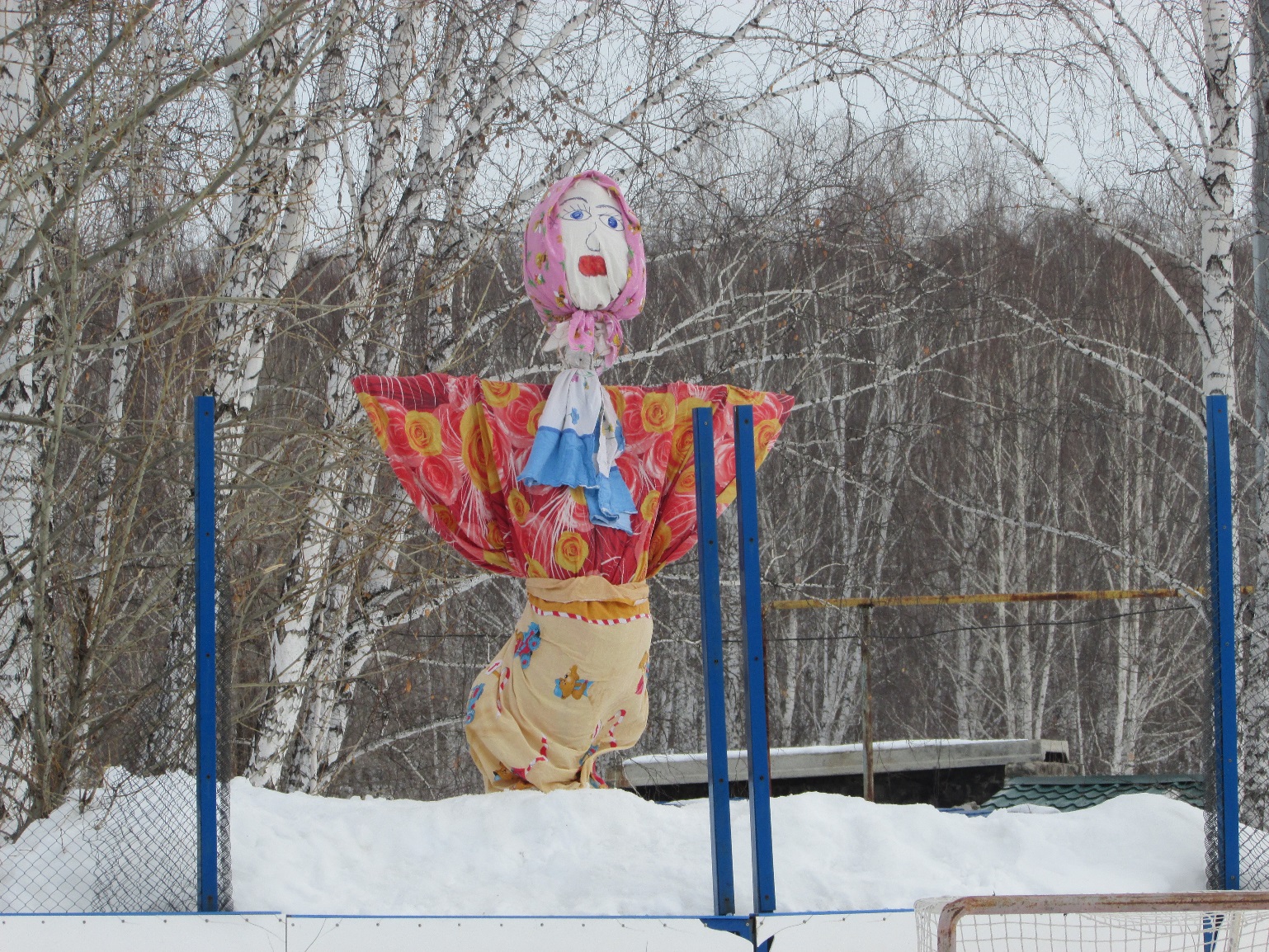 Кукла Масленицы Дуня.Веселые ледянки.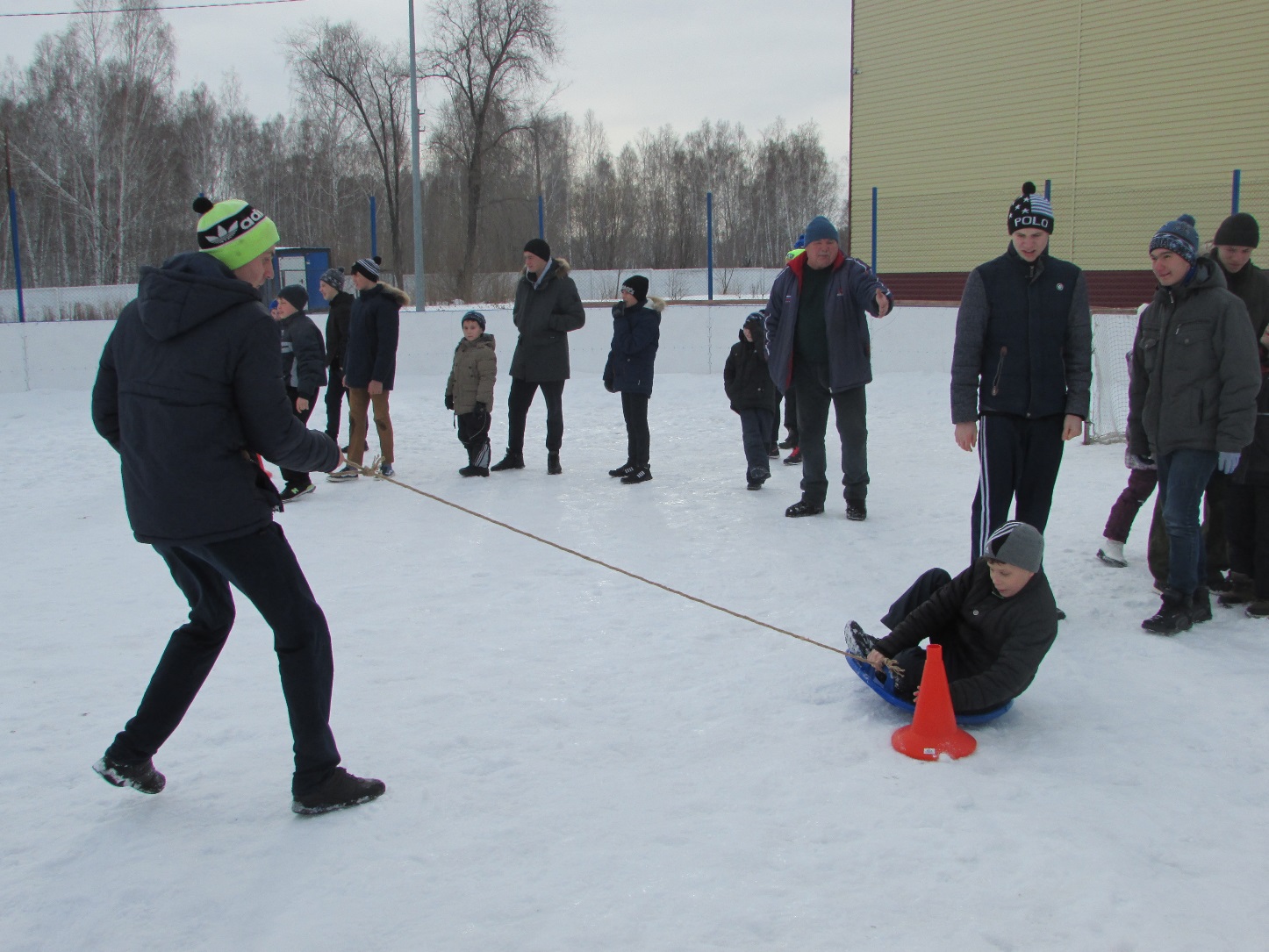 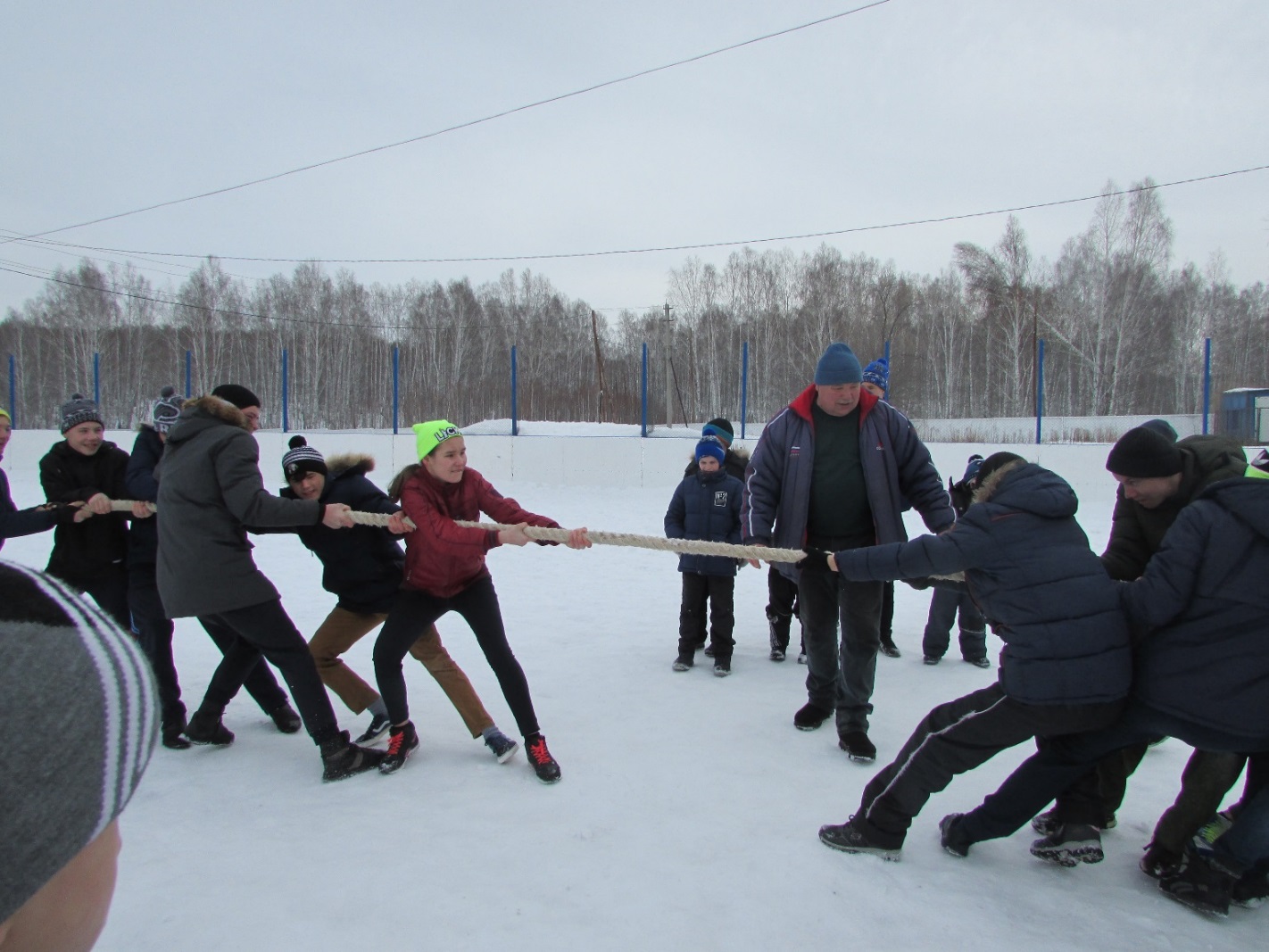 Праздник «Классные девчонки».6 марта в Есаульской школе-интернате на первый весенний праздник, посвященный международному женскому дню, собрались и ребята, и взрослые. На конкурсной программе «Классные девчонки» соревновались две сборные команды из девочек и воспитателей.Команды приняли участие в интеллектуальном конкурсе, в конкурсе «Угадай песню», в конкурсе хозяюшек, «Мисс элегантность», «Собери ребенка в садик», «Варвара краса-длинная коса». Команды достойно выступили и показали одинаковые результаты, победила женская дружба.После праздника состоялось праздничное чаепитие. Как хорошо в нашей школе-интернате есть классные девчонки!!!Команда «Девчата»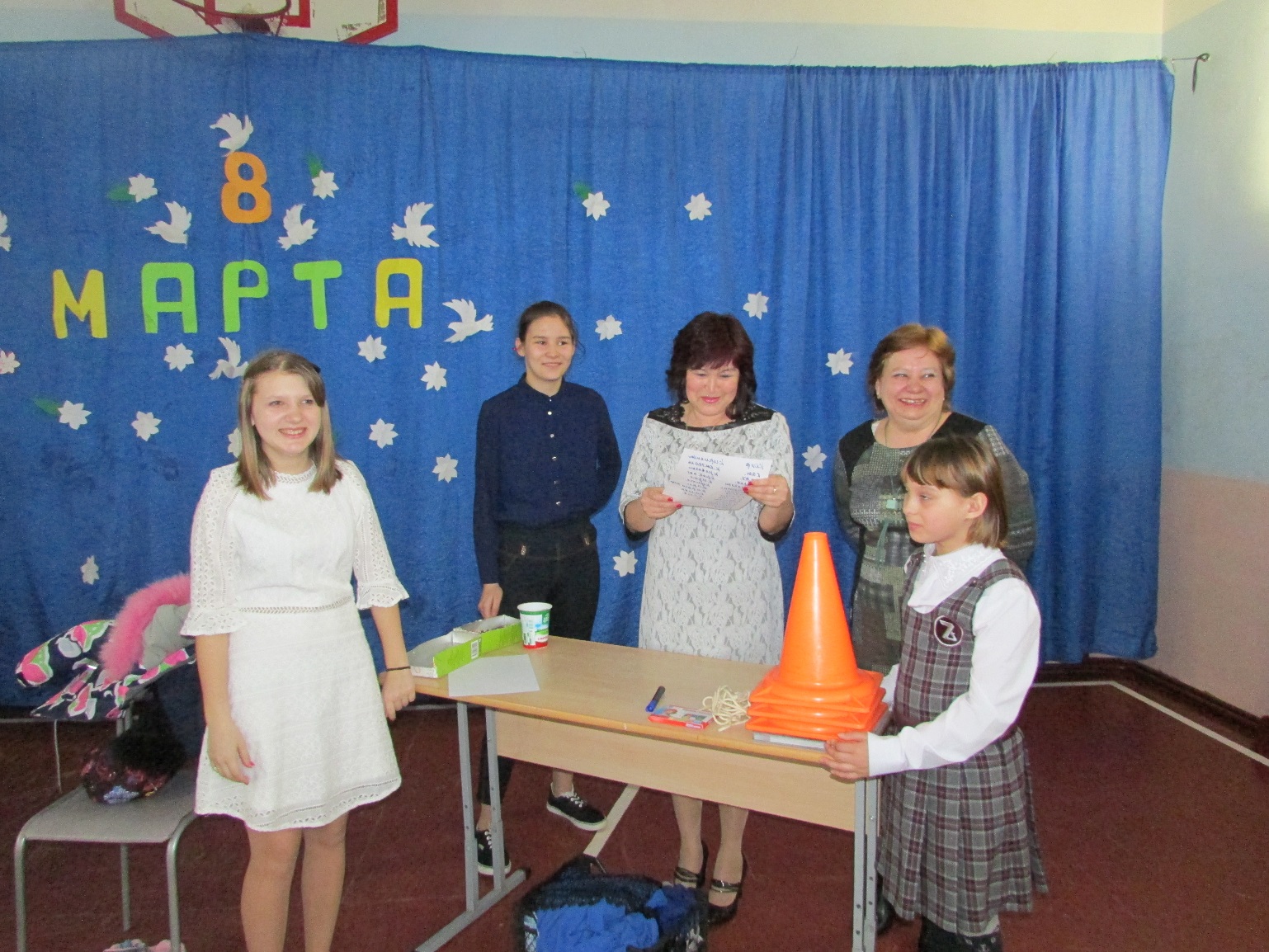 Конкурс «Варвара краса-длинная коса»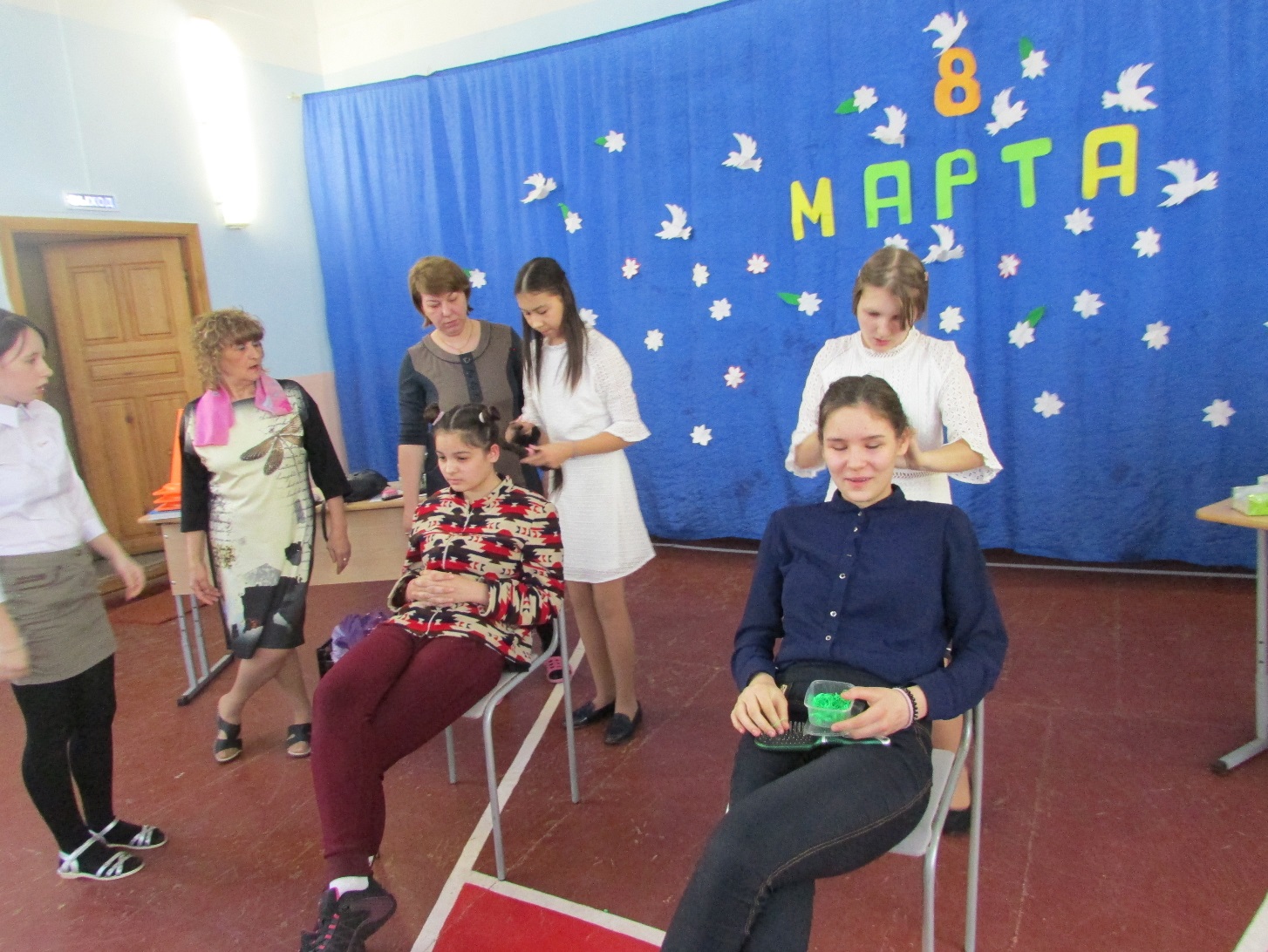 Конкурс «Собери ребенка в садик»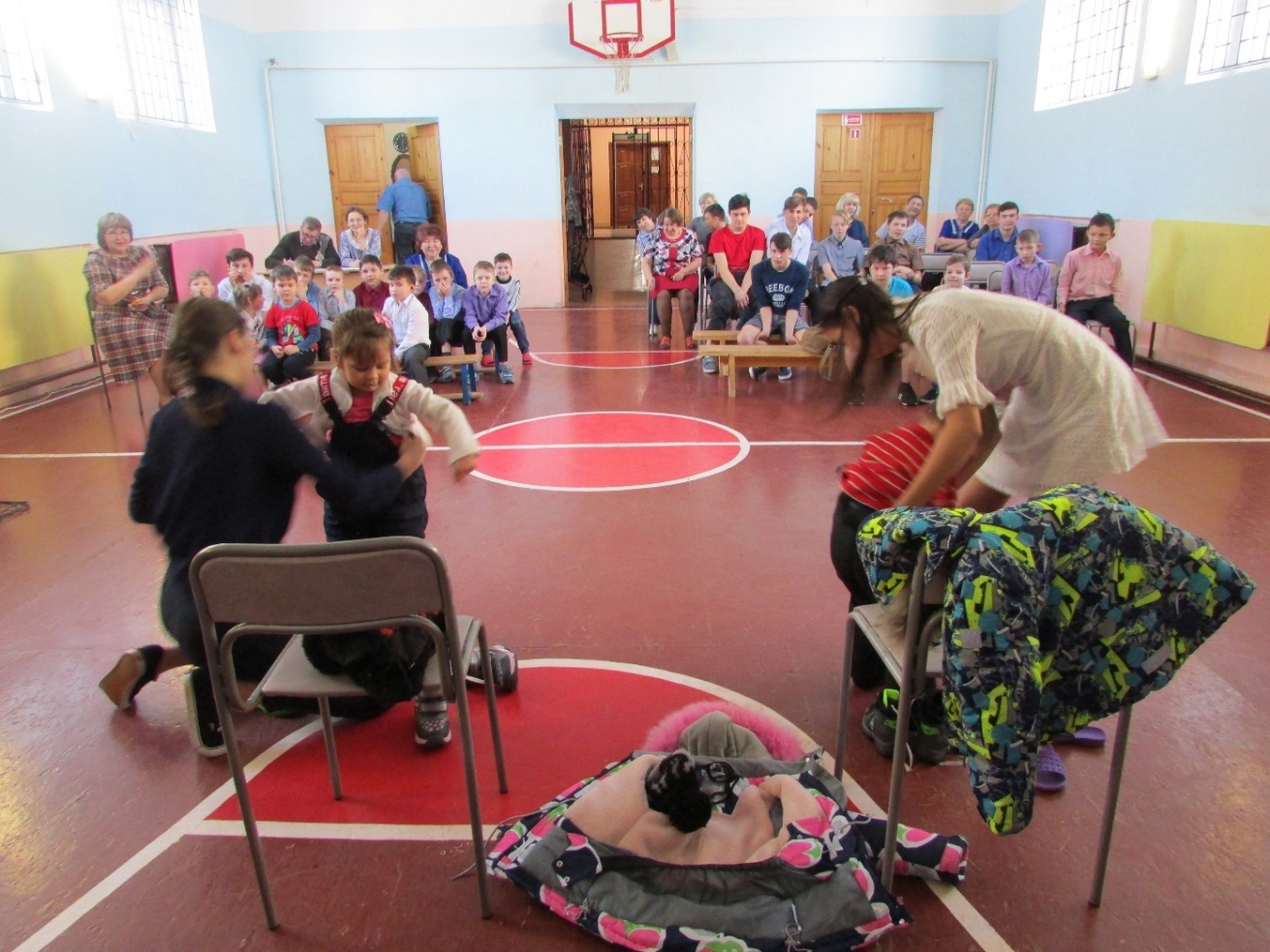 Акция «Дети улиц».   17 февраля в Есаульской школе-интернате прошло мероприятие, посвящённое акции «Дети улиц».    Беседу с детьми провела инспектор по делам несовершеннолетних ОМВД по Сосновскому району Задорожная Наталья Станиславовна. Мероприятие направлено на профилактику по предотвращению самовольных уходов детей из школы-интерната. Наталья Станиславовна рассказала о несовершеннолетних, попавших в социально опасное положение, занимающихся бродяжничеством, уклоняющихся от обучения, употребляющих спиртные напитки, наркотические токсические вещества и их ответственности.     Ребята внимательно прослушали и задали некоторые вопросы. Инспектор привела много примеров и доводов о том, что нельзя уходить самовольно из школы-интерната.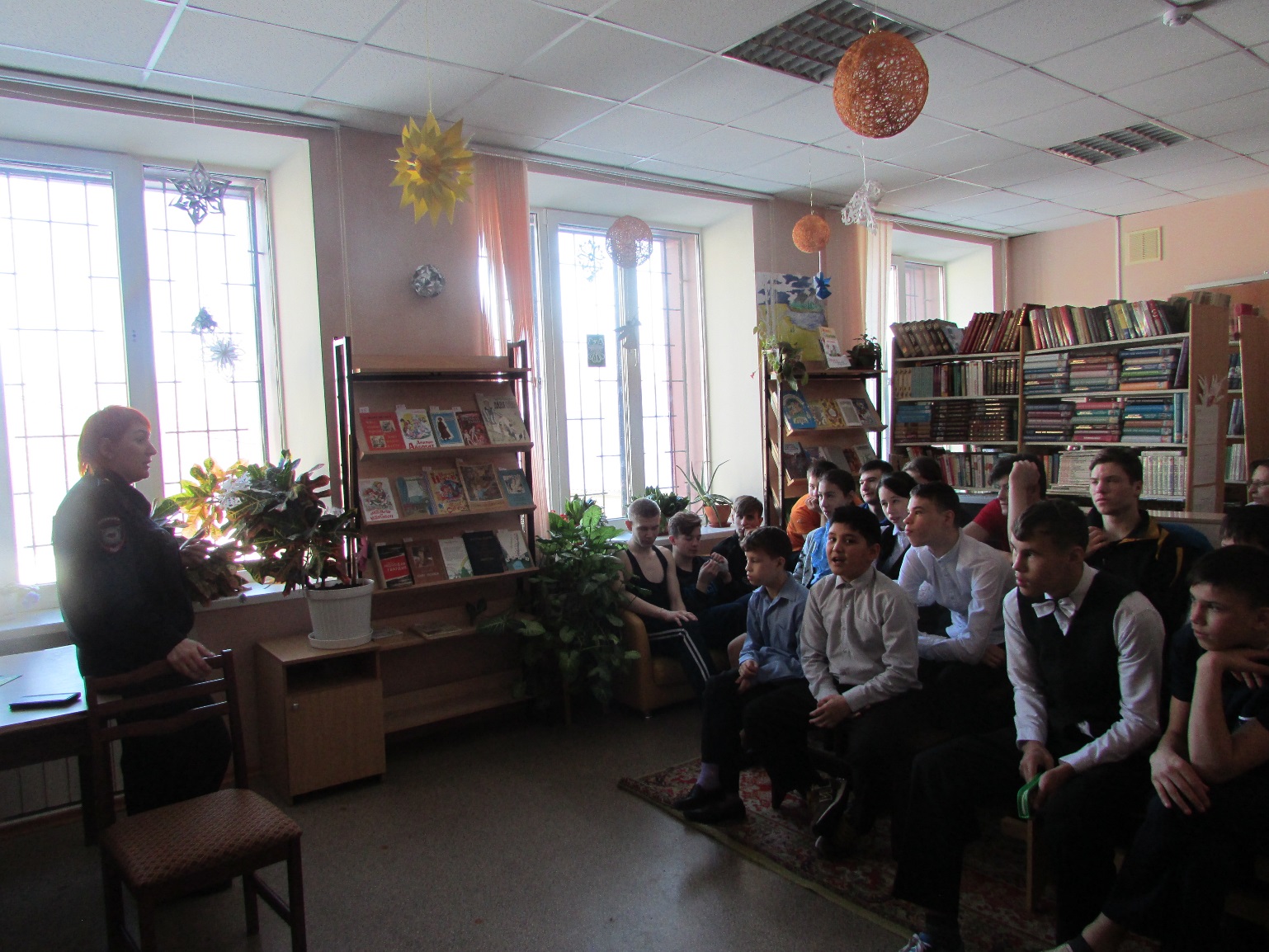 